COMUNE DI BOFFALORA SOPRA TICINO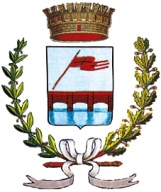 Città metropolitana di MilanoMisure urgenti a sostegno dei nuclei familiariper la solidarietà alimentareOrdinanza Capo Dipartimento Protezione Civile n.658 del 29 marzo 2020 DOMANDA PER BUONI SPESA UTILIZZABILI PER L’ACQUISTO DI GENERI DI PRIMA NECESSITA’Al Comune di Boffalora Sopra TicinoIl/la sottoscritto/a (cognome)_____________________(nome)_____________________________Nato/a  a________________________________Prov. ______ il ____________________________Residente a _______________________Prov._______in via___________________________N°___Telefono_____________________________mail________________________________________Codice Fiscale_____________________________________________________________________Documento di identità _____________________________________________________________CHIEDEl’assegnazione di buoni spesa utilizzabili per l’acquisto di generi  di prima necessità (generi alimentari e prodotti per la pulizia della casa e per l’igiene personale)A tal fine dichiara:Che il proprio nucleo familiare è così composto:Che il reddito complessivo familiare per l’anno 2020 presumibilmente sarà pari a €____________________Occupazioni in atto per i componenti del nucleo familiare:Di vivere la seguente situazione di precarietà derivante dall’emergenza epidemiologica da virus COVID-19: ________________________________________________________________________________________________________________________________________________________________________________________________________________________________________________________________________________________________________________________________________________________________________    Dichiara inoltre:Di essere consapevole delle responsabilità penali, ai sensi dell’articolo 76 del Decreto del Presidente della Repubblica 28 Dicembre 2000 n° 445, per falsità in atti e dichiarazioni mendaci.Di essere a conoscenza che sui dati richiesti potranno essere effettuati controlli ai sensi dell’articolo 71 del DPR n° 445 del 2000;Si allega il documento di identitàBoffalora Sopra Ticino, ____________(firma )__________________________________Informativa ai sensi art. 13 Regolamento UE 2016/679 (Regolamento Generale sulla Protezione dei Dati)Il Titolare del trattamento dei dati è il Comune di Boffalora Sopra Ticino che potrà essere contattato ai seguenti riferimenti:Telefono: 02972381.1  Indirizzo PEC: comune.boffaloraticino@pec.itPotrà altresì contattare il Responsabile della protezione dei dati al seguente indirizzo di posta elettronica: comune@boffaloraticino.it La informiamo che i dati raccolti saranno trattati ai sensi della normativa vigente in tema di protezione dei dati personali.Il trattamento dei dati personali viene effettuato con finalità relative all’esecuzione di compiti di interesse pubblico connesse all’erogazione del beneficio richiesto ai sensi dell’art. 6 par. 1 lett. e) e del Regolamento UE 679/2016.I Suoi dati saranno trattati da soggetti pubblici per attività strumentali alle finalità indicate, di cui l’ente si avvarrà come responsabili del trattamento. Saranno inoltre comunicati a soggetti pubblici per l’osservanza di obblighi di legge, sempre nel rispetto della normativa vigente in tema di protezione dei dati personali. Non è previsto il trasferimento di dati in un paese terzo.Le comunichiamo inoltre che il conferimento dei dati è obbligatorio per il riconoscimento del beneficio; qualora non fornirà tali informazioni non sarà possibile considerare la richiesta.I dati saranno conservati per il tempo necessario a perseguire le finalità indicate e nel rispetto degli obblighi di legge correlati.Potrà far valere, in qualsiasi momento e ove possibile, i Suoi diritti, in particolare con riferimento al diritto di accesso ai Suoi dati personali, nonché al diritto di ottenerne la rettifica o la limitazione, l’aggiornamento e la cancellazione, nonché con riferimento al diritto di portabilità dei dati e al diritto di opposizione al trattamento, salvo vi sia un motivo legittimo del Titolare del trattamento che prevalga sugli interessi dell’interessato, ovvero per l’accertamento, l’esercizio o la difesa di un diritto in sede giudiziaria.Potrà esercitare i Suoi diritti rivolgendosi al Titolare o al Responsabile della protezione dei dati, reperibili ai contatti sopra indicati.Ha diritto di proporre reclamo all’Autorità Garante per la protezione dei dati personali qualora ne ravvisi la necessità.Il Titolare non adotta alcun processo decisionale automatizzato, compresa la profilazione, di cui all’articolo 22, paragrafi 1 e 4, del Regolamento UE n. 679/2016.Boffalora Sopra Ticino, _________________Firma per esteso e leggibile per presa visione         ______________________________Cognome e nomeparentelaetàCodice fiscaleCognome e nomeDatore di lavoroSede e telefono